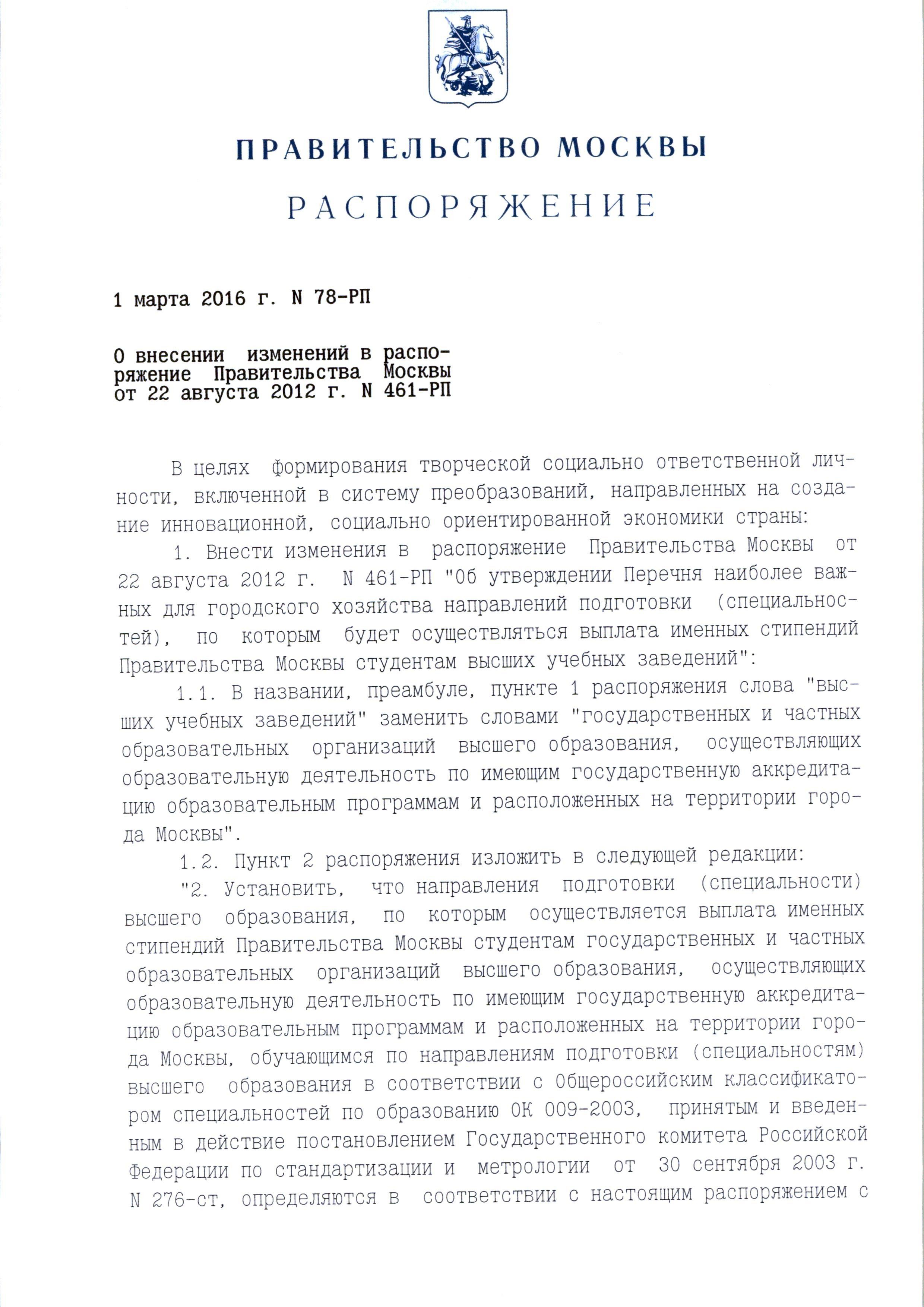 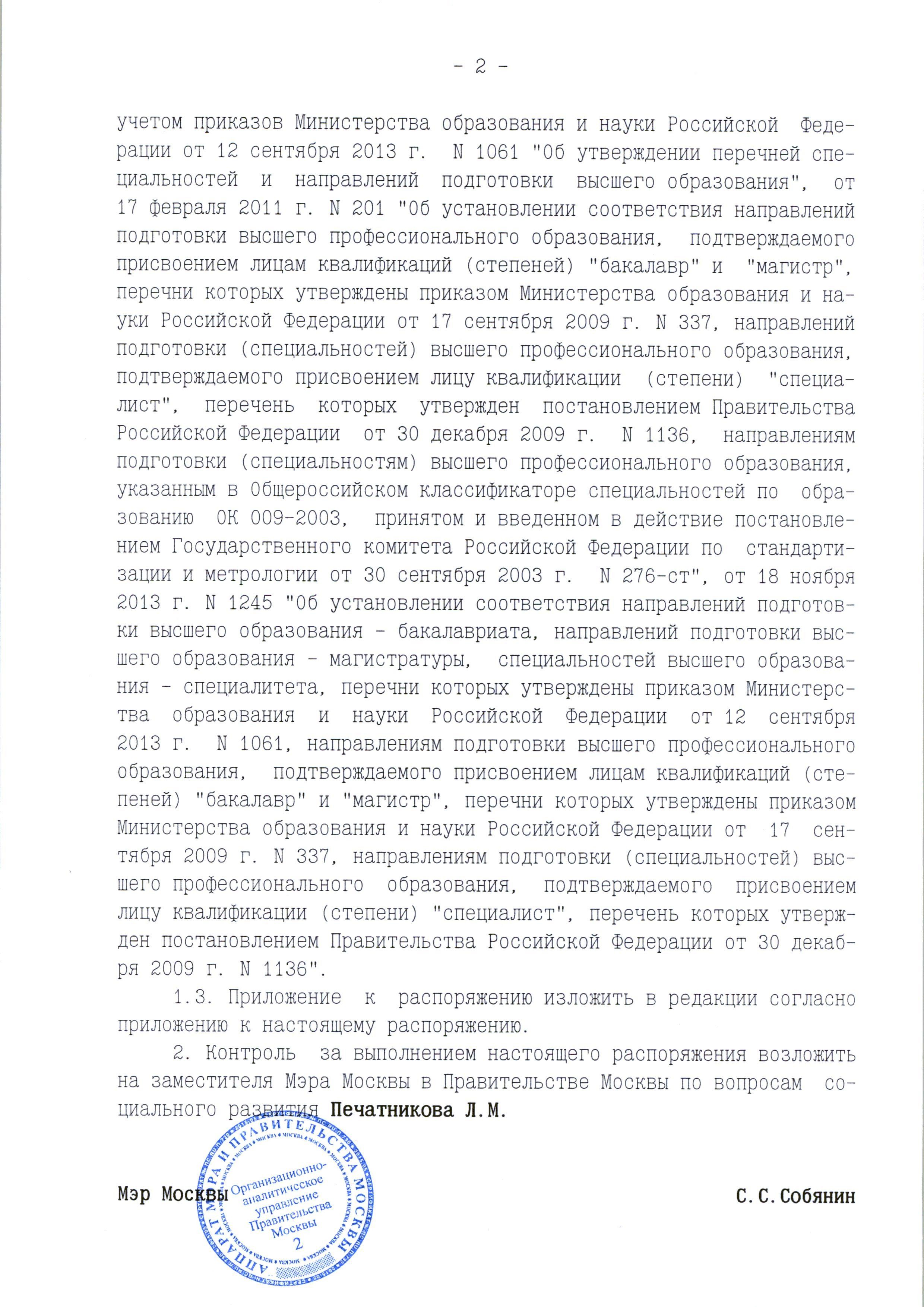 Подписано цифровой подписью: Департамент информационных технологий города Москвы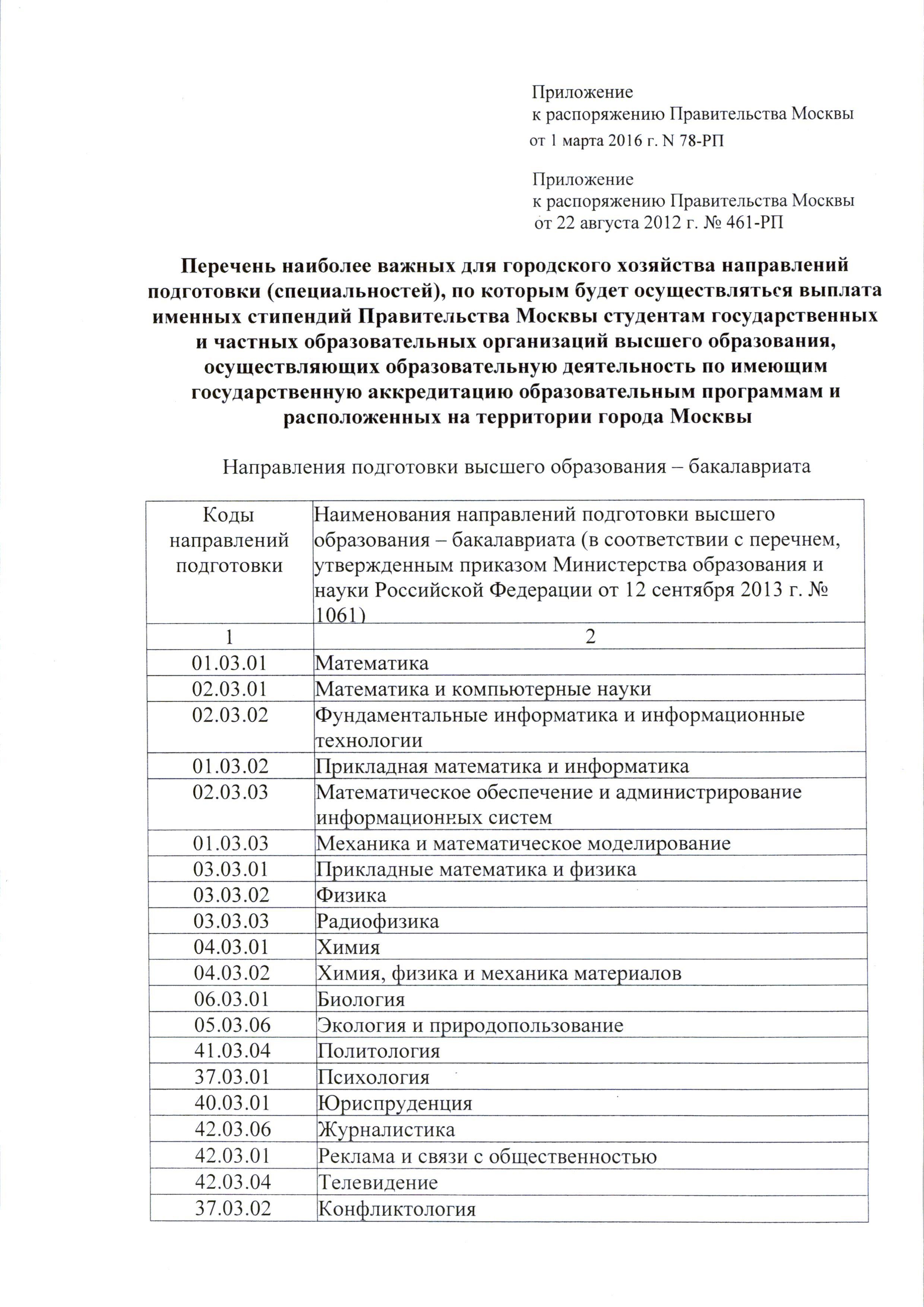 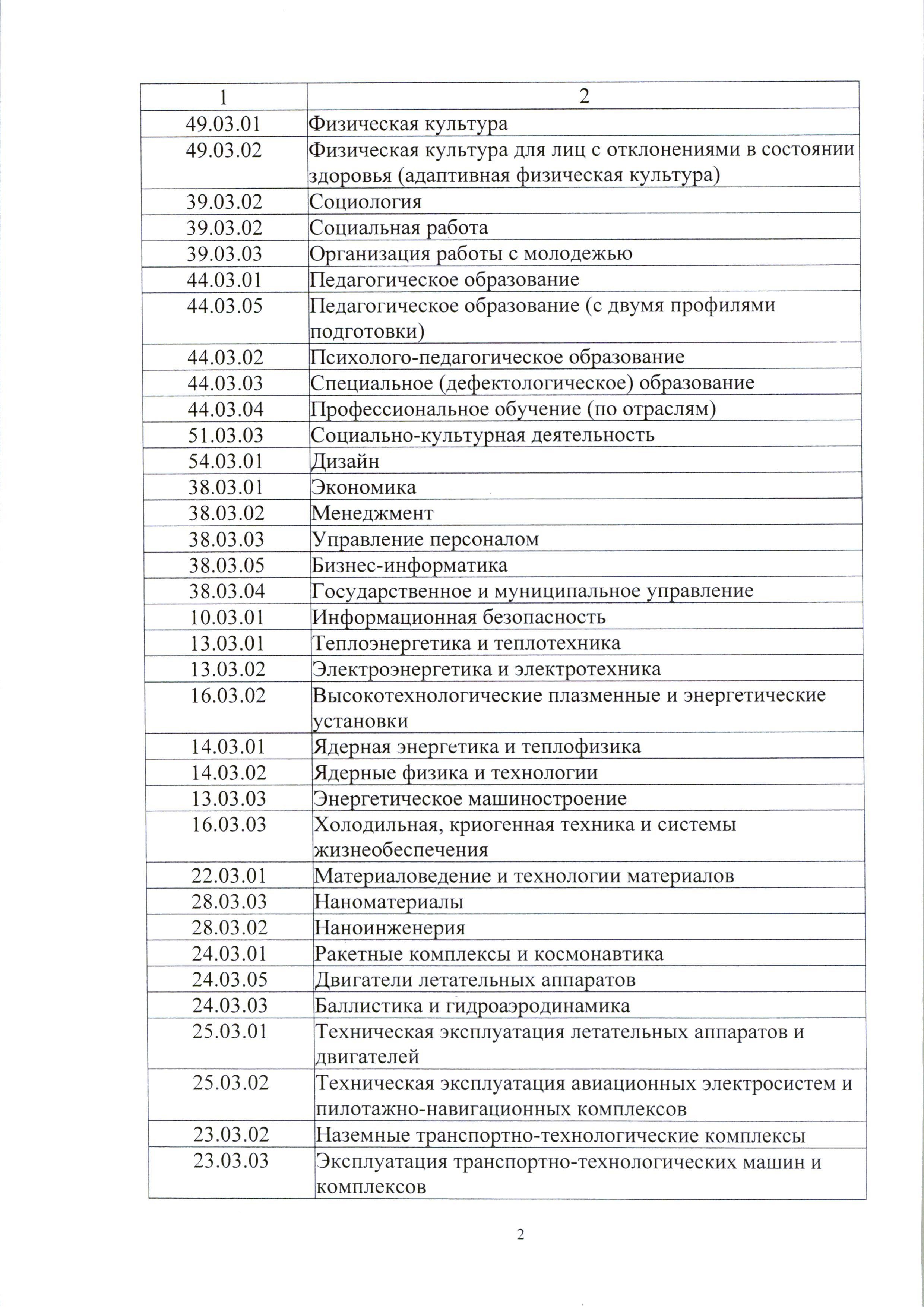 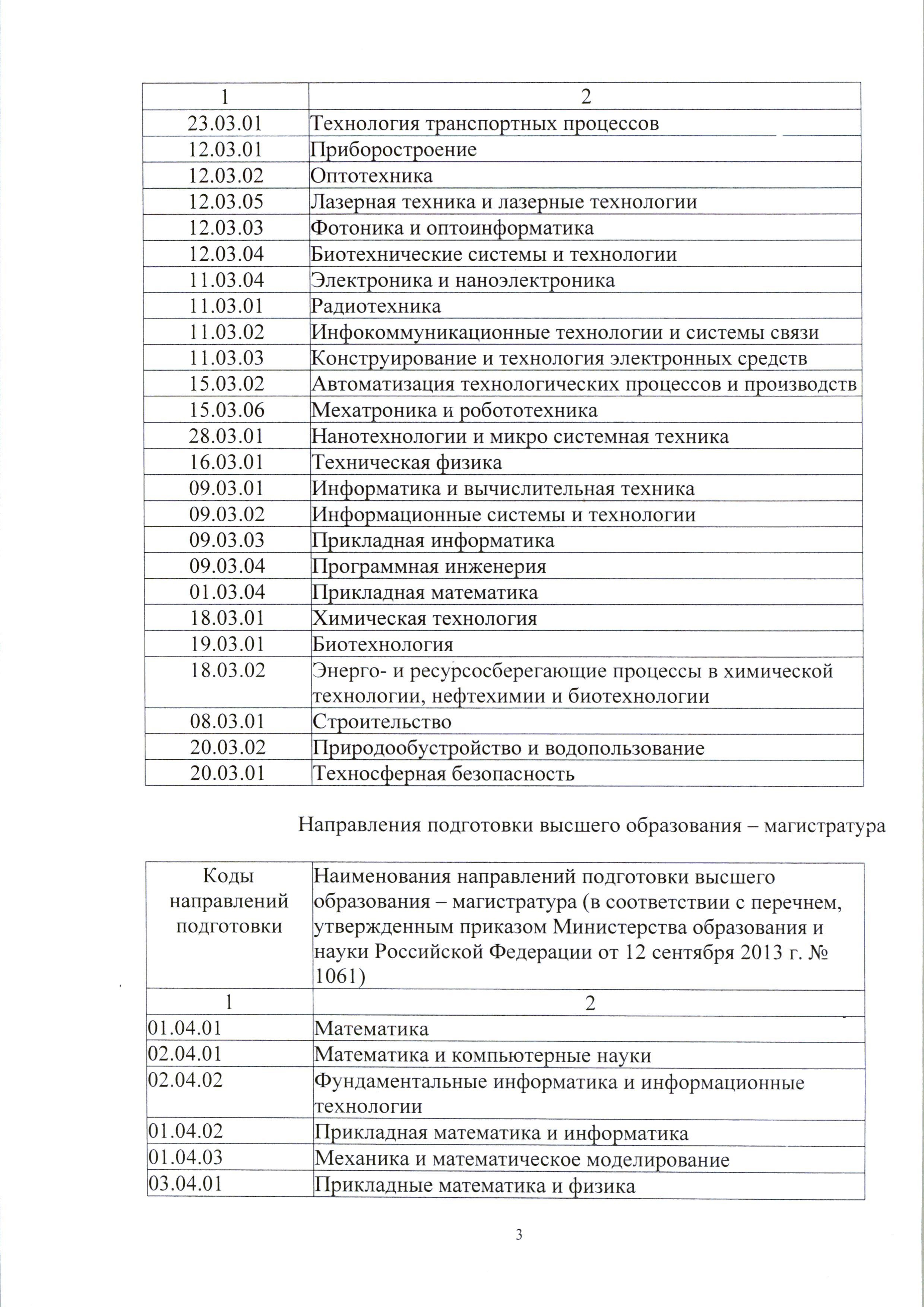 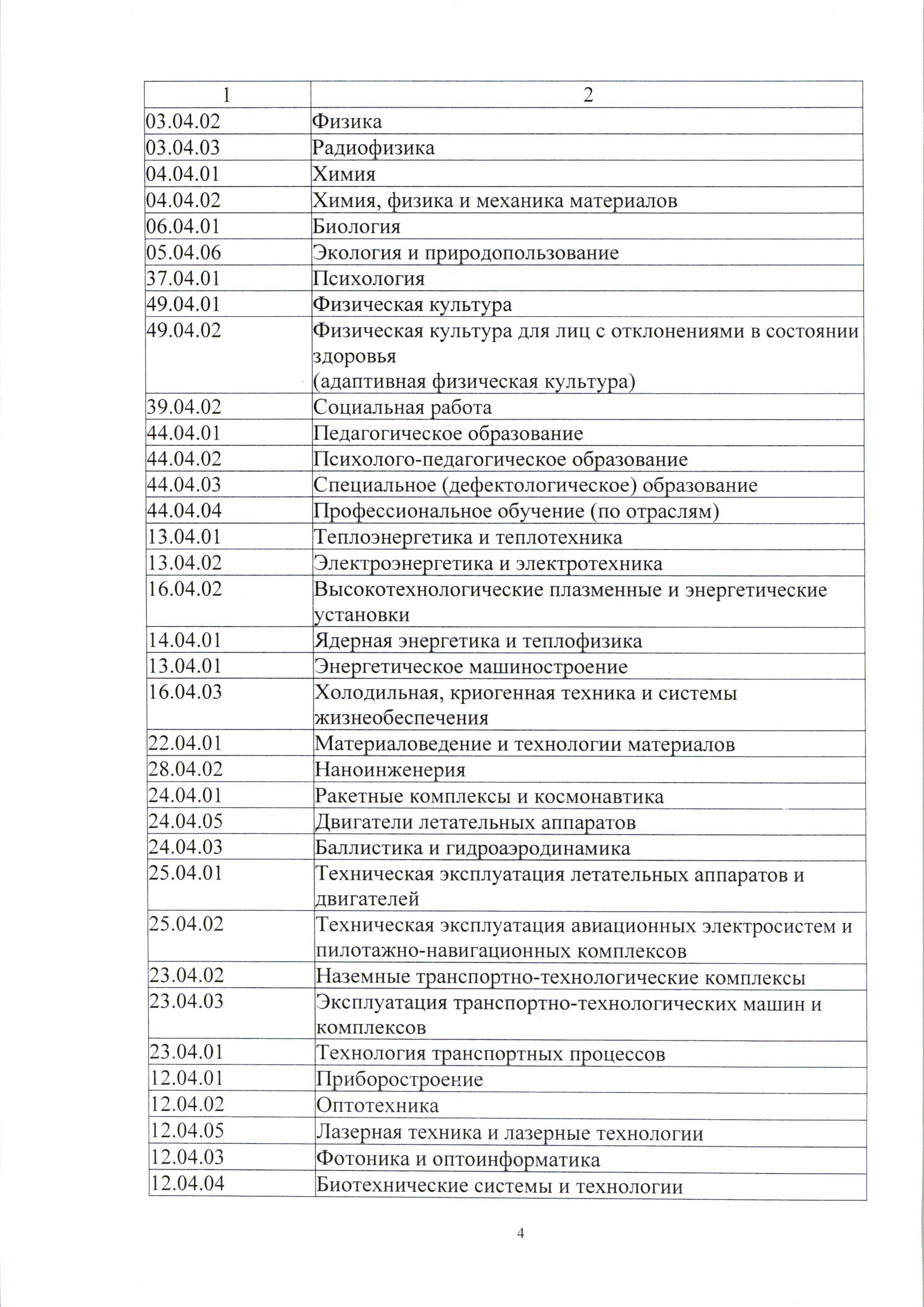 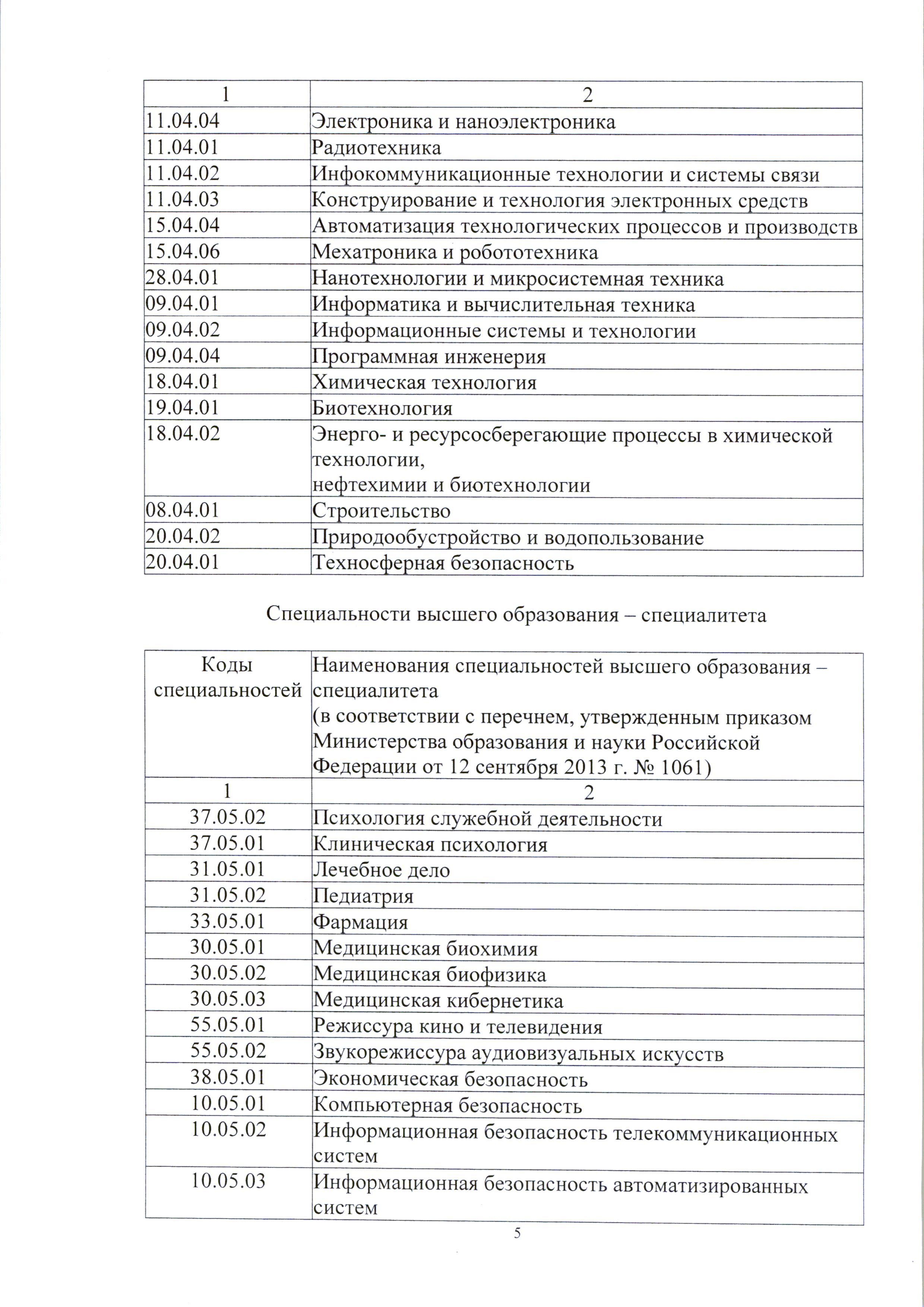 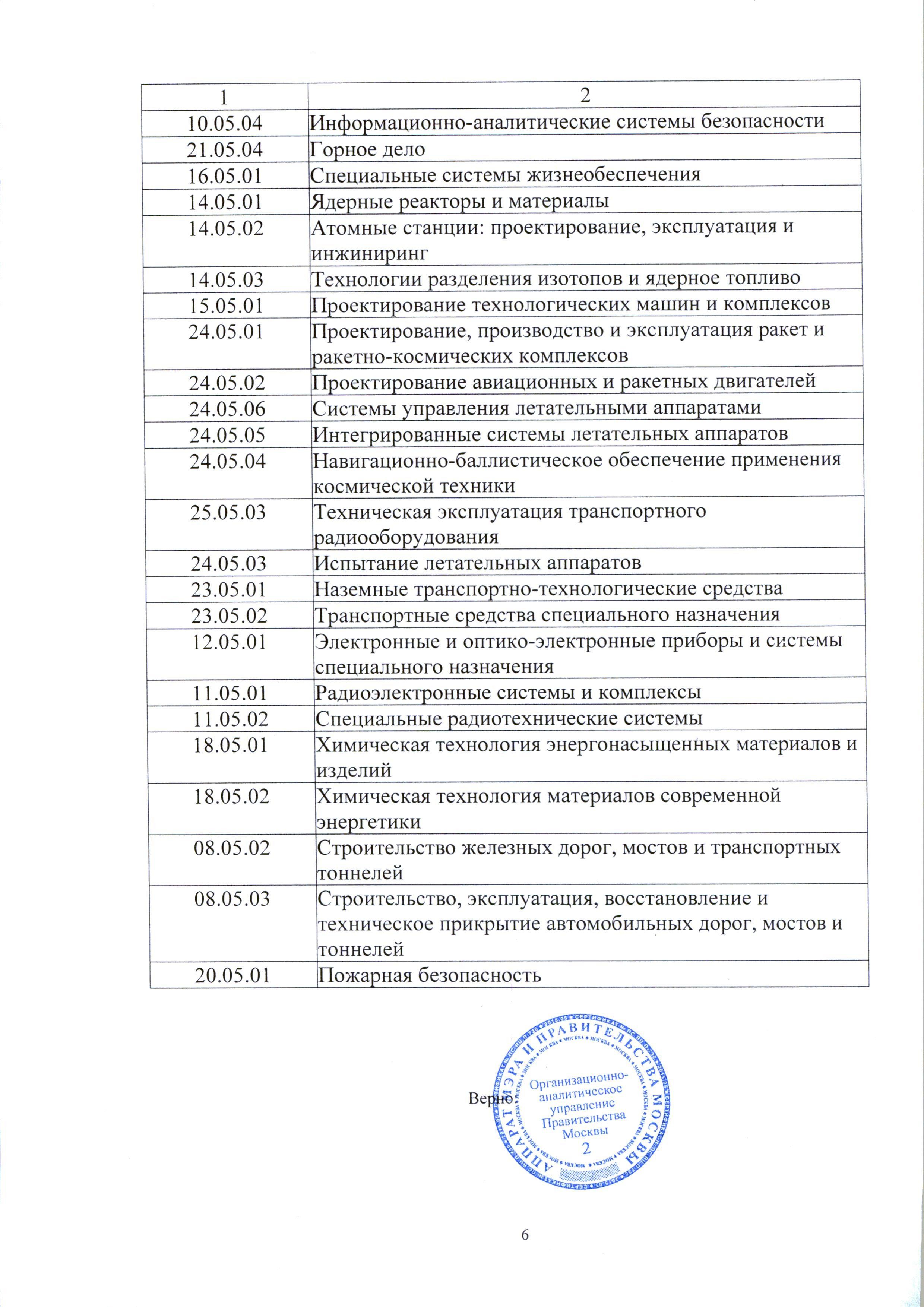 